TOURNAMENT FACT-SHEET – 2015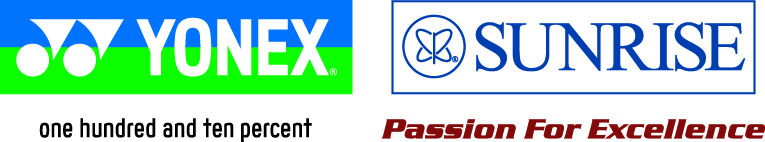 RULES / REGULATIONSNAME OF THE TOURNAMENTMSLTA – YONEX SUNRISE EMMTC  All India Ranking National Tennis Tournament 2015NAME OF THE STATE ASSOCIATIONMaharashtra State Lawn Tennis Association.HONY. SECRETARY OF ASSOCIATIONShri. Sunder IyerADDRESS OF ASSOCIATIONDr. G. A. Ranade Tennis Centre, 165, M. K. Road,Cooperage, Mumbai- 400 021.   TOURNAMENT WEEK2nd November to 7th Nov.  2015THE ENTRY IS TO BE SENTTHE ENTRY IS TO BE SENTWg. Cdr. (Retd.) P. F. MontesWg. Cdr. (Retd.) P. F. MontesADDRESSADDRESSAll  Tennis Association, Africa Avenue, Opp. R.K. Puram Stadium,New Delhi – 1100029.       All  Tennis Association, Africa Avenue, Opp. R.K. Puram Stadium,New Delhi – 1100029.       TELEPHONE011-26176276FAX011-26173159EMAILentries@aitatennis.com CATEGORY ()NATIONALSNATIONALSAGE GROUPS ()U-14(    )SIGN-INQUALIFYINGMAIN DRAWMAIN DRAWMAIN DRAW SIZESinglesBoys – 64Girls - 48Boys – 64Girls - 48DoublesDoubles16QUALIFYING DRAW SIZESinglesBoys – 64Girls - 48Boys – 64Girls - 48DoublesDoublesNADATES FOR SINGLES: QUALIFYING  31st Oct. & 1st Nov. 2015QUALIFYING  31st Oct. & 1st Nov. 2015QUALIFYING  31st Oct. & 1st Nov. 2015MAIN DRAW2nd November 2015 onwardsMAIN DRAW2nd November 2015 onwardsMAIN DRAW2nd November 2015 onwardsENTRY DEADLINE12th October 1512th October 15WITHDRAWAL DEADLINEWITHDRAWAL DEADLINE26th October 201526th October 2015NAME OF THE VENUENAME OF THE VENUEENDURANCE MSLTA MARATHWADA TENNIS CENTRE.ENDURANCE MSLTA MARATHWADA TENNIS CENTRE.ADDRESS OF VENUEADDRESS OF VENUEDivisional Sports Complex, Garkheda,Aurangabad – 431005Divisional Sports Complex, Garkheda,Aurangabad – 431005TELEPHONE0240 – 2040111EMAILmslta@mslta.orgCOURT SURFACESand CourtsBALLSYONEX TourNO. OF COURTS5FLOODLITYESTOURNAMENT DIRECTORTOURNAMENT DIRECTORMrs. Varsha JainMrs. Varsha JainTELEPHONE7588266288FAX022- 22873902TOURNAMENT REFEREEANTON DSOUZA   antondsouza@gmail.comMOBLIE09833419227SIGN-IN: MAIN DRAW:  NO SIGN - IN QUALIFYING:  NO SIGN – INALTERNATE: On Saturday an Hour Before the start of the Qualifying Matches ENTRY
Entry can be sent by post / Fax / Email.No entry will be accepted through telephoneAITA Registration Card
It is mandatory for the player to carry ORIGINAL REGISTRATION CARD for the sign-in. In case the player registration is in process with AITA, In that case player has to carry Original receipt or copy of mail from AITA confirming that player registration is in process.Penalty of Rs.100 will be charged to player who fails to follow the above rule.